Apuntes- los verbos saber and conocer    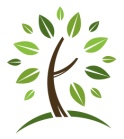 Saber and Conocer both mean to _____________.Oh no!!! The forms:Saber:							Conocer:		_______        			_________	_________          		********				________		*********	__   		_______				____________		______________The Reasons:1.								1.2.								2.***						***extra conocer note:								_________________________						_________________________Try it out!!I know how to play._______________________________________Lupe and I know the girls._______________________________________They know Cleveland well._______________________________________Do you know where the bathroom is?_______________________________________We know your sister Isabel._______________________________________She knows that I like baseball.Yo sé jugar.Lupe y yo conocemos a las chicas.Ellos conocen Cleveland bueno.¿Tú sabes dónde está el baño?Nosotros conocemos a tu hermana Isabel.Ella sabe que me gusta el beísbol.